11. óra4. fejezet – A varázslatos török csemege és részek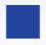 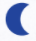 Tartozik hozzá PPTFeladatok összesítő táblázataFeladatok összesítő táblázataFeladatok összesítő táblázataFeladatok összesítő táblázataFeladatok összesítő táblázataKötelező feladatokKiegészítő feladatokKiegészítő feladatokHázi feladatHázi feladat12. a, 12. b, 13. a, 13. bEgyszerűbbNehezebbEgyszerűbbNehezebb12. a, 12. b, 13. a, 13. b11. a, 11. b, 11. cvázlat írásaolvasni: 5. fejezet 1–2. részét14. a, 14. b, JelmagyarázatJelmagyarázatérzelmi ráhangolódást segítő feladat/okrávezető feladat/oka feladat/ok továbbgondolásaabban az esetben alkalmazzuk, ha egy feladat kapcsán több tevékenységet is felajánlunkMit akarunk elérni?Feladatok, tevékenységek leírásaMunkaformákEszközökJegyzeteim47/12. aEdmund jellemzésén keresztül különböző jellemzési módok megfigyeltetéseJellemzés melléknevek, jelzős szerkezetek használatávalJellemzés a szereplő cselekedtetésévelÉrvelés gyakoroltatásaTulajdonságok bizonyítása a szövegrészből hozott példákkalÖnismeret fejlesztése saját belső tulajdonságok megnevezésével, egy-egy mondatos indoklás hozzáfűzésévelMiután a gyerekek kiválogatták a felsorolásból és az utasításnak megfelelően aláhúzással jelölték a belső tulajdonságokat kifejező mellékneveket, továbbgondolhatjátok a feladatot.A gyerekek második lépésben a rájuk jellemző belső tulajdonságokat válogassák ki a felsorolásból. Írják le azokat a fogalmazásfüzetükbe. Majd indokolják meg egy-egy mondattal a kiválogatott belső tulajdonságaikat.egyéni munkamunkafüzet, fogalmazásfüzet48/13. bRendszerezőképesség fejlesztése ötsoros írásával EdmundrólA feladatvégzés során összegyűjtött, belső tulajdonságokat kifejező szavak felhasználásával írjanak a gyerekek ötsorost Edmundról.Ki? (1 szó)Milyen? (3 szó)Mit csinált? (3 szó) Mi jut eszedbe róla? (4 szavas mondat)Adj Edmundnak beszélő nevet!egyéni munkafogalmazásfüzet48/13. a–bJellemzés gyakoroltatása melléknevek, jelzős szerkezetek használatávalMinden gyermek válasszon ki valakit az osztálytársai közül. Gyűjtsenek a kiválasztott osztálytársra jellemző belső tulajdonságokat. Majd indokolják meg egy-egy mondattal a kiválasztott belső tulajdonságot. egyéni munkafogalmazásfüzet48/14. aProblémamegoldó képesség fejlesztéseLogikus gondolkodás képességének fejlesztése előzmény, következmény feltárásávalA szereplők érzelmeinek felismerése a szövegből, és magatartása érzelmi reakcióinak értékelése többféle szempont figyelembevételévelÍrásbeli szövegalkotás képességének fejlesztése nézőpontváltássalA gyerekek Edmund bőrébe bújva gyűjtsenek össze minél több érvet, amivel meg tudnák győzni testvéreiket, hogy tartsanak velük Narniába. Írják le ezeket a fogalmazásfüzetükbe.Olvastassatok fel minél több érvet, hogy azok is ötletet meríthessenek az elhangzottakból, akiknek esetleg nehézséget okozott ez a feladat.A levélírás elkezdése előtt ismételjétek át a levélről tanultakat (3. fejezet 4. b), tanulmányozzátok az értékelési táblázatban található szempontokat.egyéni munkafrontális munkafrontális munkamunkafüzet, fogalmazásfüzetHázi feladat előkészítéseA következő órára olvassátok el otthon a 5. fejezet háromszöggel és körrel jelölt részeit!